Members are summoned to the Pitcombe Parish Council Meeting to be held at 7.30pm on Tuesday 9th October 2018 at Hadspen Village Hall.Members are reminded that the Council has a general duty to consider the following matters in the exercise of any of its functions: Equal Opportunities (race, gender, sexual orientation, marital status, age and any disability) Crime & Disorder, Health & Safety and Human Rights.Members of the public are invited to attend. The Chairman will allow a period of 10 minutes for questions from the public before the meeting begins. To receive Apologies for Absence.To receive Declarations of any Unregistered Disclosable Interests.To approve the minutes of the Parish Council meetings held on 11th September and 20th September 2018.To receive a declaration of acceptance of office from the Vice-Chair.To receive reports fromCounty Councillor.District Councillor.PCSO.Matter Arising for report:Highways and Drains Update.To note receipt of a request from a resident for additional 30mph signs and speed enforcement measures on the A359 between Bruton and Pitcombe and to note comments from County Highways and Bruton Town Council; to agree any action to be taken. To note an email from a resident regarding a faulty streetlight at the arches at Pitcombe Rock.To review Planning Applications, Road Closures, Foot Path Diversions.	Outcomes of applications considered at previous meetings:18/01758/TPO - Application to fell 1 tree and carry out further tree works to trees within Tree Preservation Order SSDC (PITC 1) 2011. Embankment Shatwell Lane Yarlington Wincanton Somerset– Granted with conditions.New Planning Applications: 18/02737/FUL - The erection of an Apiary (bee house) and associated landscape works. Hadspen House, Hadspen Estate, Hadspen, Castle Cary. BA7 7NG18/02776/FUL – Demolition and rebuild of two single storey barns to provide living accommodation for Emily Estate staff, associated works to the landscape and relocated vehicle access to the A359. Avalon Farm, Galhampton Hill, Galhampton, BA22 7AEOther planning matters – To note recent correspondence regarding a new access to the A359 at Strutters Hill and agree any action to be taken.  Temporary Road ClosuresHolbrook Roundabout, Holbrook Roundabout to Jack Whites Gibbet, Anchor Hill Roundabout to Holbrook Roundabout and West Hill, 29th October for three days between 07:30 and 17:30.Anchor Hill Roundabout, Anchor Hill Roundabout to Holbrook Roundabout, Lawrence Hill and Anchor Hill Garage Road, 1st November for 2 days from 07:30 to 17:30 & 5th November 07:30 to 17:30.Path Diversions - None.Reports from Portfolio holders not covered elsewhere on the agenda.Finance.To review the Budget vs Spend sheet.To approve the cash book and bank reconciliation for August 2018.To approve payments of: To consider an amended draft budget for 2019-20.To consider adding two additional members to the bank mandate.Council Matters: To consider allowing the Clerk to attend an SLCC Regional Training Seminar at a total cost of £30.79. To note that the Clerk has submitted the names of the members who volunteered to maintain finger posts to SCC. To consider writing a letter of support for the Friends of Castle Cary Library.Correspondence/Publications received for report. CPRE – Invitation to attend the CPRE AGM on Thursday 25th October; to agree any member to attend.SALC – To note several upcoming courses and agree any members to attend. SSDC – To note receipt of a briefing regarding the Community Infrastructure Levy.Spark – Invitation to attend an “Improving Health & Wellbeing in Your Community” event at a cost of £10 per person and to agree any members to attend.SSDC – Invitation to respond to a consultation on a draft Statement of Principles relating to the Gambling Act 2005; to agree if a member will respond.Environment Agency - Invitation to attend a “Somerset Prepared Community Resilience Day”; to agree any members to attend.Any Other Business:Please note this item can only be used for statements of information and requests for items to be included on the agenda at the next meeting.Date of the next Parish Council meeting: 13th November 2018 at 7.30pm 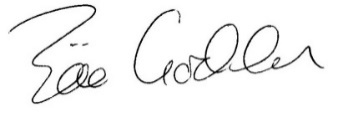 Zöe GoddenSalary and expenses September 2018£242.80HMRCIncome Tax September 2018£ 51.20SSCATGrant£200.00Henstridge Parish CouncilContribution to Clerk’s SLCC Principal membership£8.33